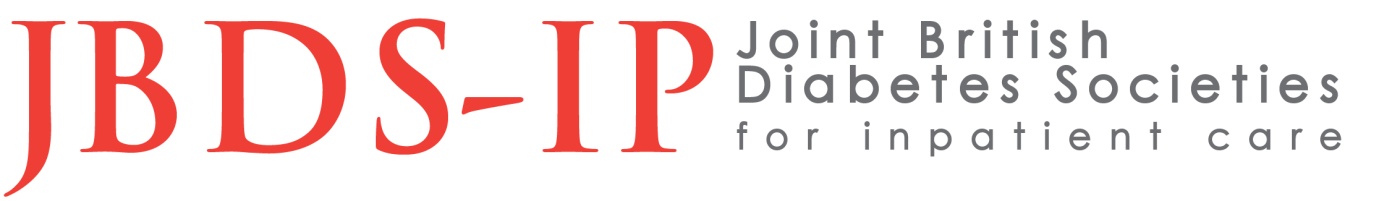 Joint British Diabetes Societies for In-Patient Care (JBDS-IP)The Rowan Hillson Inpatient  Safety Award 2018Best Inpatient Diabetes Educational Programme for Health Care ProfessionalsHow to enter:Email your completed entry to: Christine Jones, JBDS Administrator at  christine.jones@nnuh.nhs.ukAll entries must be emailed by:  28.02.2019Please submit any supplementary materials to support your initiative, as these will be considered as part of the judging process.Please note this competition is only for projects undertaken in the last 3 years i.e. since 1.1.2016.Your contact details:Name:							email:Post:Trust name and address where work was undertaken:Additional contributors:Title of entry (10 words maximum)Brief summary of entryProvide a short summary of your initiative in no more than 200 words (The box will expand)Background/Situation analysis/Innovation (300 words maximum)Briefly provide the background and rationale for the initiative. From this the judges should be able to understand why there was a need for the initiative to be undertaken.  Explain what makes your initiative innovative or pioneering. Objectives (200 words maximum)State clearly the objectives of the initiative(s). Project plan/methods (400 words maximum)Please outline the method(s) you used to achieve your objectives. The judges will also be looking for a clear rationale for your method(s).Evaluation and results (400 words maximum)Use this section to report the results and demonstrate how you measured the success of your initiative/projectImpact (300 words maximum)Describe the impact of the initiative(s) for inpatients with diabetes and how this was measured.Adaptability, Cost and Sustainability  (300 words maximum)How easily could your initiative(s) be adapted to other hospital Trusts? Please state whether any other Trust(s) has adapted your initiative(s) and/or any steps you have taken to promote wider dissemination of your initiative(s).Please demonstrate the sustainability of your initiative(s).  Include the cost incurred and the source of funding i.e. acute trust or CCG or any other means.  Describe the process by which the funding has been sought and the challenges experienced.   Learning (300 words maximum) One of the main aims of the competition is to enable learning and sharing of initiatives for the benefit of inpatients with diabetes. Use this section to outline any learning(s) that can be taken from the initiative(s) and/or challenges faced along the way that could be transferred to other Trusts looking at introducing similar initiatives.Feedback from staff and patients (300 words maximum) Please include a summary of any patient feedback and evaluations of the initiative(s).  It will be helpful if you can provide (as supporting materials) the tools used to gather this information. If available please include summary of staff feedback to demonstrate their perspective on the initiative(s)’ impact on the care of inpatients with diabetes in relation to the prevention and management of hypoglycaemia.Supporting materialsThe judges’ core assessment of your initiative will be based on this entry form. However, we do recommend that you support your entry with relevant materials, as these will be made available to the judges and are often the deciding factor in short listing the finalists. Supporting materials could include: IT based programmes, pamphlets, booklets, audits, events, reports, journal articles, evaluation documentation, websites etc.Supporting materials along with your entry form should be submitted by email to christine.jones@nnuh.nhs.uk.Closing date: 28.02.2019The winners of the Rowan Hillson Insulin Safety Award 2018: “Best Inpatient Diabetes Educational Programme for Health Care Professionals” will be published on the Association of British Clinical Diabetologists (ABCD) and Diabetes UK website and will appear and be referred to in future journal articles. By submitting your entry, you will be consenting to your initiative being used for these purposes. 